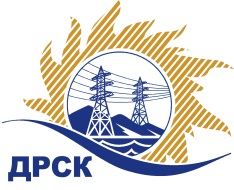 Акционерное Общество«Дальневосточная распределительная сетевая  компания»ПРОТОКОЛ ПЕРЕТОРЖКИСПОСОБ И ПРЕДМЕТ ЗАКУПКИ: открытый электронный запрос предложений на право заключения Договора:  Оборудование видеоконференцсвязи филиала ПЭСПлановая стоимость: 889 830,51 руб., без учета НДСПРИСУТСТВОВАЛИ: постоянно действующая Закупочная комиссия 2-го уровня Информация о результатах вскрытия конвертов:В адрес Организатора закупки поступила 1 (одна) заявка на участие в  процедуре переторжки.Вскрытие конвертов было осуществлено в электронном сейфе Организатора закупки на Торговой площадке Системы www.b2b-energo.ru. автоматически.Дата и время начала процедуры вскрытия конвертов с предложениями на участие в закупке: 11:00 часов благовещенского времени 28.04.2017 г Место проведения процедуры вскрытия конвертов с предложениями на участие в закупке: Торговая площадка Системы www.b2b-energo.ru.Ответственный секретарь Закупочной комиссии 2 уровня  		                                                                М.Г.ЕлисееваИсп. Терёшкина Г.М.Тел. (4162) 397-260	№ 379/МИТ-Пг. Благовещенск28 апреля 2017 г.№п/пНаименование Участника закупки и его адресОбщая цена заявки до переторжки, руб. Общая цена заявки после переторжки, руб. ООО "Дельта Телеком" (127015, Россия, г. Москва, ул. Вятская, д. 35, стр. 4.)         458 300,00Заявка не поступила2.ООО "Технотрейд" (680021, Россия, Хабаровский край, г. Хабаровск, ул. Синельникова, д. 20, оф. 100)597 771,80Заявка не поступила3.ООО "ВиБиЭс" (193079, Россия, г. Санкт-Петербург, ул. Новосёлов, д. 8, лит. А, пом. 10 Н)651 694,92Заявка не поступила4.ООО "ИНФОРКОМ" (690078, Россия, Приморский край, г. Владивосток, ул. Комсомольская, д. 1)670 920,00Заявка не поступила5.ООО ДРСЦ "Компьюлинк" (680000, г. Хабаровск, ул.Лермонтова, д. 54)689 024,00669 491,536.ООО "Битроникс" (690039, Приморский край, г. Владивосток, ул. Русская, д. 11, оф. 44)847 474,58Заявка не поступила